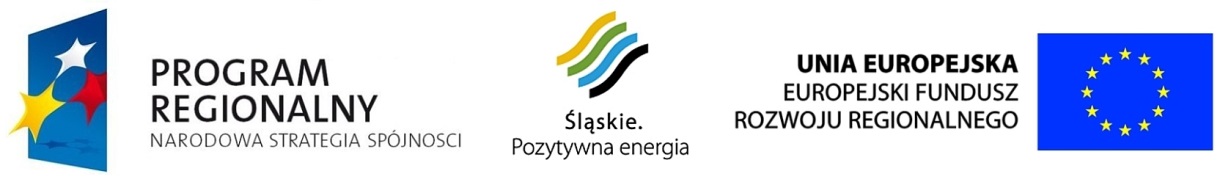 271.12.2013                                                                  Starcza, dnia 08.11.2013r.Dotyczy: przetargu na uzbrojenie terenu inwestycyjnego poprzez budowę drogi, wodociągu i kanalizacji sanitarnej w miejscowości Łysiec w gminie Starcza .Zapytanie:Zgodnie z zapisami SIWZ pkt. 5.3 ,,Warunki udziału w postępowaniu oraz opis sposobu dokonywania oceny spełniania tych warunków’’ Wykonawca dla potwierdzenia posiadanej wiedzy i doświadczenia  winien udokumentować wykonanie min. ,,co najmniej dwóch robót budowlanych w zakresie  budowy, przebudowy lub remontu dróg o wartości nie mniejszej niż 500.000,00zł każda’’.Czy dla spełnienia powyższego warunku Zamawiający uzna:   - wykonanie budowy nawierzchni mineralno – bitumicznych wraz z       podbudową w drogach powiatowych i gminnych w ilości 15.873,25m2 – w      tym drodze klasy KR2 -  2.518,00mb/6.058,80m2 / - roboty realizowane                    w ramach 1 zadania inwestycyjnego   - budowa nawierzchni mineralno – bitumicznych wraz z podbudową w ilości      20.306,00m2 -  roboty realizowane w ramach 1 zadania inwestycyjnegopowyższe roboty realizowane były w związku z budową kanalizacji sanitarnej na dwóch odrębnych zadaniach inwestycyjnych.Odpowiedź:Zgodnie z zapisami SIWZ Zamawiający uzna warunek posiadania  wiedzy i doświadczenia za spełniony jeżeli  Wykonawca udokumentuje  wykonanie, tj. zakończenie  w ciągu ostatnich pięciu lat przed upływem terminu składania ofert, a jeżeli okres prowadzenia działalności jest krótszy – w tym okresie  co najmniej dwóch robót budowlanych w zakresie budowy wodociągów i sieci kanalizacji sanitarnej lub tylko wodociągów, lub tylko sieci kanalizacji sanitarnej oraz co najmniej  dwóch robót budowlanych w zakresie budowy, przebudowy lub remontu dróg o wartości  nie mniejszej niż  500 tys. zł każda. Zamawiający uzna też warunek za spełniony w przypadku referencji łączonych, zgodnie z odpowiedzią na  pytanie z dnia 08.11.2013r. (umieszczoną w BIP Zamawiającego pod pozycją Pytanie i odpowiedź 1).